Предметно – ориентированный тест по технологии.Раздел «Материаловедение»5 класс.Ответь на вопросы.1.Определите по рисунку хлопчатник и лен. Подпишите рисунки.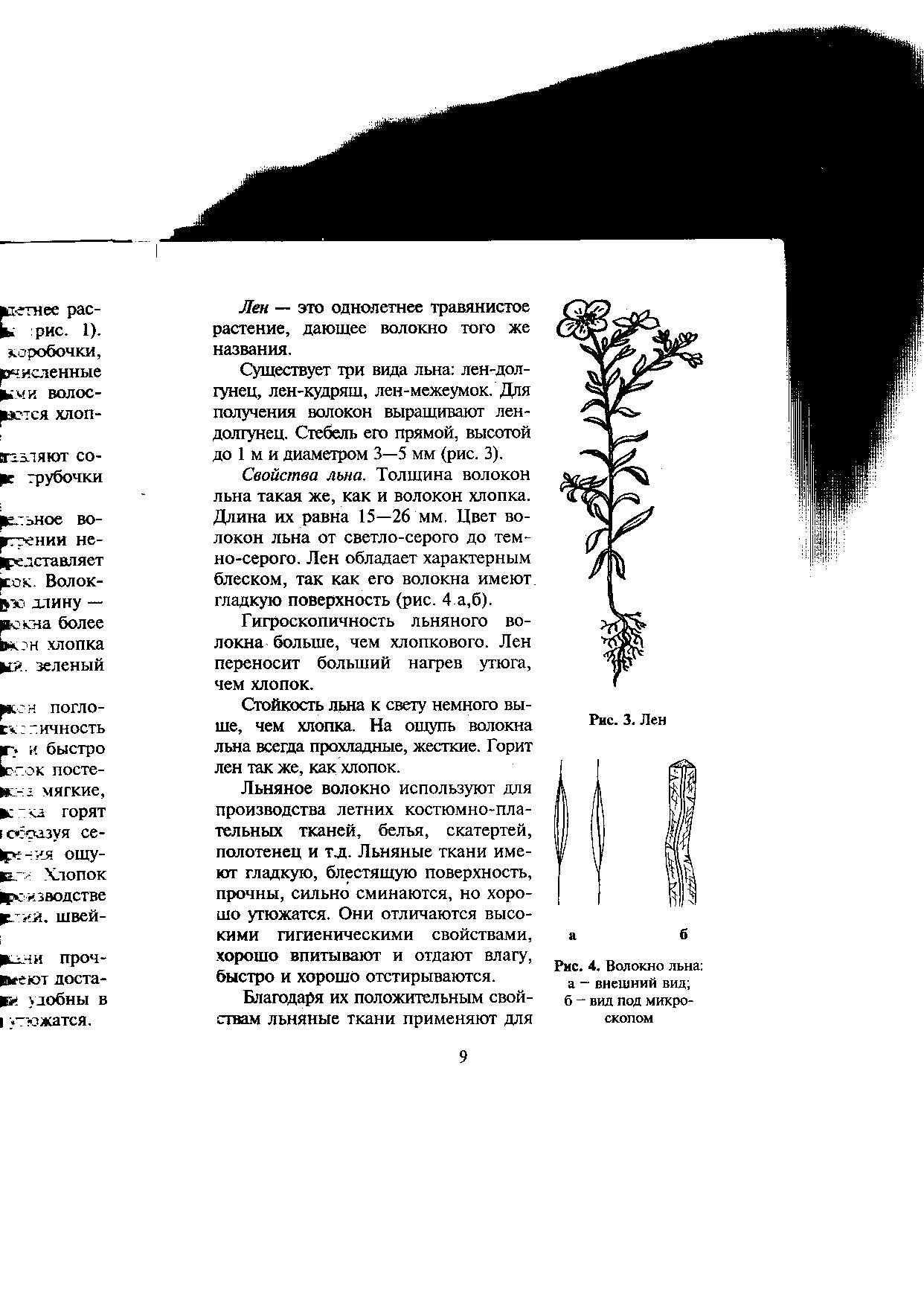 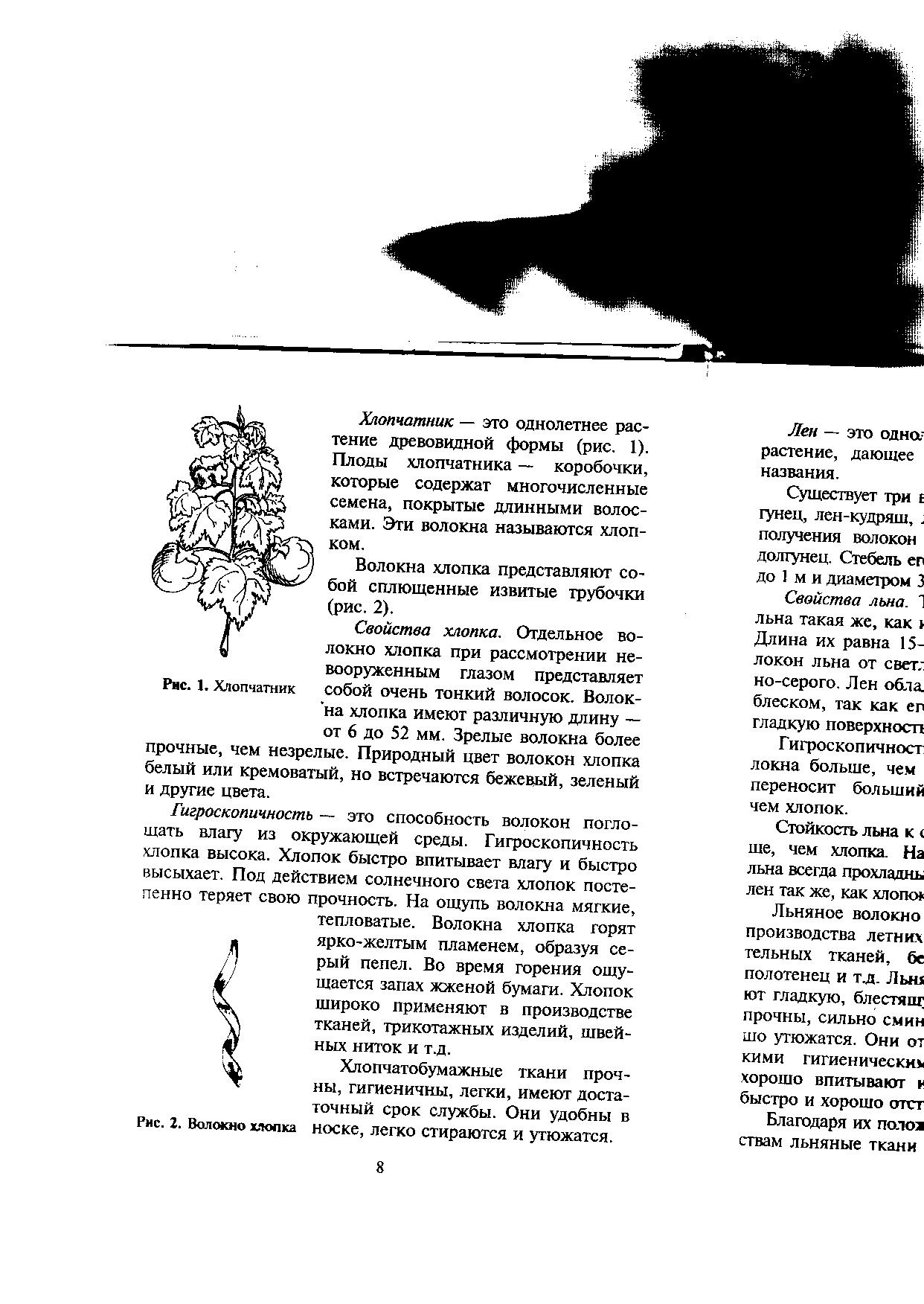 а)____________________________   б)____________________________2.  Подчеркните  правильный ответ.Волокно хлопчатника бывает:3.Определите, на каком рисунке волокна хлопка и льна под микроскопом. Подпиши рисунки.а) _______________________                       б)  _________________________    4.Подчеркните  правильный ответ.Из какой части растения  получают хлопковое волокно.5. Вставьте в схему пропущенные этапы  производства пряжи: 6. Укажите последовательность этапов получения ткани, проставив их в таблице:7. 3аполните в таблице, графу- поставьте буквы, соответствующие правильным ответам.Ответы: А- основные нити,          Б- уточные нити,               В- кромка.8 .Подчеркните правильный ответ.Ткань изготавливают на фабрике:а) швейной;                         б) ткацкой;                          в) прядильной. 9. Подчеркните правильный ответ.Ткань, окрашенная в один цвет, называется:а) окрашеннаяб) однотоннаяв) гладкокрашенаяг) отбеленнаяд) цветная.10.Вставьте пропущенные слова.а) При резком хлопке ткани получается звонкий звук, значит это направление нитей _________________________б) Кромка направлена вдоль нитей  _____________________________в) Ткань  растягивается больше по направлению нитей_____________г) Нити_________________ более тонкие и ровные.д )Нити__________более толстые и пушистые.11.Заполните графу таблицы, поставив против перечисленных признаков буквы Л (лицевая сторона) или И (изнаночная сторона)12.Вам необходимо приобрести хлопчатобумажную ткань для пошива фартука. Как отличить хлопчатобумажную ткань от льняной ткани?________________________________________________________________________________________________________________________________________________________________________________________________________________________________________________________________________________________________________________________________________________________________________________________________________________________СПЕЦИФИКАЦИЯПредметно – ориентированного теста по технологиидля учащихся 5 классов по теме «Материаловедение».Назначение тестовой работы – Выявит сформированностьпредметных достижений учащихся по теме «материаловедение»Выявить сформированностьобщепредметных уменийВыявить сформированный уровень деятельностиВыявить сформированностьметапредметных результатовДокументы, определяющие содержание  работы:Федеральный государственный образовательный стандарт основного общего образования (Приказ № 1897) ФГОС второго поколения(2011 г)Примерные программы по учебным предметам. Технология. 5-9 классы:        проект. – М.: Просвещение, 2011.- (Стандарты второго поколения)- Программа «Технология», М., Вентана-Граф, 2012.Условия применения Работа рассчитана на учащихся 5 класса общеобразовательных учреждений (школ, гимназий, лицеев), изучивших курс технологии в объеме 68часов   .Структура тестовой работыРабота основана на использовании учащимися текста по теме: «…»Характеристика информации (по описаниям уровней текста). Характеристика деятельности учащихся по работе с информацией.Работа призвана диагностировать:- тематические результаты (предметные знания и умения) освоение содержание темы «материаловедение»- предметные результаты,- уровни деятельности,- метапредметные результаты.Распределение заданий по основным диагностируемым показателям:4.1 Распределение заданий по проверяемому содержанию темы4.2. Распределение заданий по диагностируемым предметным результата4.3. Распределение заданий по диагностируемым уровням деятельности4.4. Распределение заданий по диагностируемым метапредметным результатамВремя выполнения работы 25 мин  Система оценивания выполнения отдельных заданий и работы в целомЗа каждое правильно выполненное задание(№1-11)  – 1 балл, №12- 2 балла. Если тест-задание выполнено неправильно или частично-0 баллов. Не следует ставить оценку в 0.5 баллов за тест-задание,  выполненное наполовину. Формулировка свободных ответов на контрольные задания не обязательно должна точно совпадать с ответом, прилагаемым к заданию. Здесь правильность ответа оценивается по общему смыслу и по ключевым словам. Максимальное количество 13 баллов.«3»  7-8 баллов (70-80 %)«4»  9-11 баллов  (80-90%)«5»  12-13- баллов  (90-100%)Дополнительные материалы и оборудование Не используются. Использование калькуляторов не разрешается.а) белым: б) розовым; в) голубым;г) красным.д) серыма) стебельб) кореньв) плодыг) листьяРазрыхление Пряжаотделка;прядение;первичная обработка волокна;ткачество                       вопросыответы1.Что образуется по краям ткани при ее изготовлении?2. Как называются нити, идущие вдоль ткани?3. Как называются нити, которые прокладывает челнок?4. Какие нити в тканях более мягкие и пушистые?Признаки лицевой и изнаночной сторонЛицевая или изнаночная сторона1. Технические узелки и ворсинки на поверхности ткани.2. Гладкая, блестящая поверхность ткани.3. Четко виден печатный рисунок.4. Ворс на поверхности ткани.5. Печатный рисунок на ткани виден сразу.Проверяемое тематическое содержание№ заданийКоличество заданийПроцент общего числаПроверяемое тематическое содержание№ заданийКоличество заданийПроцент общего числаНатуральные  текстильные волокна растительного происхождения1, 2, 3, 4433Получение ткани5,6, 8, 9433Основные и уточные нити7,10216Лицевая и изнаночная стороны ткани1118Сравнительная характеристика льняных и хлопчатобумажных тканей1218ВСЕГО100Проверяемые предметные результаты№ заданийКоличество заданийПроцент общего числаПроверяемые предметные результаты№ заданийКоличество заданийПроцент общего числаРаспознавание видов, назначения материалов, применяемых в технологических процессах1, 2, 12324Основные технологические понятия4, 7, 8, 9, 10, 11650Схемы  и условные обозначения318Проектирование последовательности операций5, 6216ВСЕГО100Уровни деятельности№ заданийКоличество заданийПроцент общего числаУровни деятельности№ заданийКоличество заданийПроцент общего числаинформированность2, 4, 8, 9433функциональная грамотность1, 3, 5, 6433осознанность7, 10, 11324Частично-поисковая деятельность1218ВСЕГО100Проверяемые метапредметные результаты№ заданийКоличество заданийПроцент общего числаПроверяемые метапредметные результаты№ заданийКоличество заданийПроцент общего числа3.2.Определять способы действий в рамках предложенных условий и требований7,10, 113246. Умение определять понятия2,4,6,8,9.10,127586.5.строить логическое рассуждение, умозаключение и делать выводы5,72167.Умение создавать, применять и преобразовывать знаки и символы для решения учебных и познавательных задач1,31216ВСЕГО100